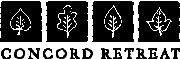 Second Heaven HouseRoom Assignments(34 Beds)Room 1 (2 Bunk Beds)Room 1 (2 Bunk Beds)Room 2 (2 Bunk Beds)Room 2 (2 Bunk Beds)11223344Room 3 (3 Bunk Beds)Room 3 (3 Bunk Beds)Room 4 (2 Bunk Beds)Room 4 (2 Bunk Beds)1122334456Room 5 (one bunk bed)Room 5 (one bunk bed)Room 6 (one bunk bed)Room 6 (one bunk bed)1122Room 7 (one bunk bed)Room 7 (one bunk bed)Room 8 (one bunk bed)Room 8 (one bunk bed)1122Room 9 (one bunk bed)Room 9 (one bunk bed)Room 10 (one bunk bed)Room 10 (one bunk bed)1122Room 11 (2 Bunk Beds)Room 11 (2 Bunk Beds)1234